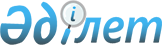 Об установлении пруденциального норматива для организаций, осуществляющих деятельность по ведению системы реестров держателей ценных бумаг, утверждении Правил расчета пруденциального норматива для организаций, осуществляющих деятельность по ведению системы реестров держателей ценных бумаг
					
			Утративший силу
			
			
		
					Постановление Правления Агентства Республики Казахстан по регулированию и надзору финансового рынка и финансовых организаций от 25 сентября 2004 года N 265. Зарегистрировано Министерством юстиции Республики Казахстан 8 ноября 2004 года N 3189. Утратило силу постановлением Правления Агентства Республики Казахстан по регулированию и надзору финансового рынка и финансовых организаций от 22 августа 2008 года N 121




      Сноска. Утратило силу 


 постановлением 


 Правления Агентства РК по регулированию и надзору финансового рынка и финансовых организаций от 22.08.2008 N 121 (порядок введения в действие см. 


 п. 4 


).





      Сноска. В название внесены изменения - постановлением Правления Агентства РК по регулированию и надзору фин.рынка и фин.организаций от 27 августа 2005 года N 


 310 


 (порядок введения в действие см. п.2 пост. N 


 310 


).





 



       В соответствии с подпунктами 11), 15) пункта 2 статьи 3, 
 статьей 49 
 Закона Республики Казахстан "О рынке ценных бумаг" и подпунктами 5), 6) пункта 1 
 статьи 9 
 Закона Республики Казахстан "О государственном регулировании и надзоре финансового рынка и финансовых организаций", в целях обеспечения финансовой устойчивости организаций, осуществляющих деятельность по ведению системы реестров держателей ценных бумаг, Правление Агентства Республики Казахстан по регулированию и надзору финансового рынка и финансовых организаций (далее - Агентство) 

ПОСТАНОВЛЯЕТ:





      1. Установить для организаций, осуществляющих деятельность по ведению системы реестров держателей ценных бумаг, пруденциальный норматив - "Коэффициент достаточности собственного капитала".



      Значение коэффициента достаточности собственного капитала должно ежедневно составлять не менее 1. 



      2. Утвердить прилагаемые Правила расчета пруденциального норматива для организаций, осуществляющих деятельность по ведению системы реестров держателей ценных бумаг. 


<*>






      Сноска. В пункт 2 внесены изменения - постановлением Правления Агентства РК по регулированию и надзору фин.рынка и фин.организаций от 27 августа 2005 года N 


 310 


 (порядок введения в действие см. п.2 пост. N 


 310 


).





      3. Со дня введения в действие настоящего постановления признать утратившими силу:




      1) 
 постановление 
 Правления Национального Банка Республики Казахстан от 16 февраля 2002 года N 52 "Об утверждении Правил расчета критериев финансовой устойчивости для организаций, осуществляющих деятельность по ведению реестра держателей ценных бумаг, и представления отчетности по их соблюдению" (зарегистрированное в Реестре государственной регистрации нормативных правовых актов Республики Казахстан под N 1851, опубликованное в мае 2002 года в журнале "Рынок ценных бумаг Казахстана", N 5);




      2) 
 постановление 
 Правления Национального Банка Республики Казахстан 19 августа 2003 года N 296 "О внесении дополнения в постановление Правления Национального Банка Республики Казахстан от 16 февраля 2002 года N 52 "Об утверждении Правил расчета критериев финансовой устойчивости для организаций, осуществляющих деятельность по ведению реестра держателей ценных бумаг, и представления отчетности по их соблюдению", зарегистрированное в Министерстве юстиции Республики Казахстан под N 1851" (зарегистрированное в Реестре государственной регистрации нормативных правовых актов Республики Казахстан под N 2487, опубликованное 8-21 сентября 2003 года в изданиях Национального Банка Республики Казахстан "Казакстан Улттык Банкiнiн Хабаршысы" и "Вестник Национального Банка Казахстана", N 19).



      4. Настоящее постановление вводится в действие по истечении четырнадцати дней со дня его государственной регистрации в Министерстве юстиции Республики Казахстан.



      5. Департаменту стратегии и анализа Агентства (Еденбаев Е.С.):



      1) совместно с Юридическим департаментом Агентства (Байсынов М.Б.) принять меры к государственной регистрации в Министерстве юстиции Республики Казахстан настоящего постановления;



      2) в десятидневный срок со дня государственной регистрации в Министерстве юстиции Республики Казахстан довести настоящее постановление до сведения заинтересованных подразделений Агентства, организаций, осуществляющих деятельность по ведению системы реестров держателей ценных бумаг, объединения юридических лиц "Казахстанская ассоциация реестродержателей".



      6. Департаменту по обеспечению деятельности Агентства (Несипбаев Р.Р.) в десятидневный срок со дня государственной регистрации в Министерстве юстиции Республики Казахстан  принять меры к официальному опубликованию настоящего постановления в средствах массовой информации Республики Казахстан.



      7. Контроль над исполнением настоящего постановления возложить на заместителя Председателя Агентства Бахмутову Е.Л. 


      Председатель






 

 Утверждены постановлением Правления



Агентства Республики Казахстан по



регулированию и надзору финансового рынка



 и финансовых организаций



от 25 сентября 2004 года N 265 



Правила






расчета пруденциального норматива для 






организаций, осуществляющих деятельность 






по ведению системы реестров держателей ценных бумаг





     Сноска. В название внесены изменения - постановлением Правления Агентства РК по регулированию и надзору фин.рынка и фин.организаций от 27 августа 2005 года N 


 310 


 (порядок введения в действие см. п.2 пост. N 


 310 


).



      Правила расчета пруденциального норматива для организаций, осуществляющих деятельность по ведению системы реестров держателей ценных бумаг (далее - Правила) устанавливают порядок расчета пруденциального норматива "Коэффициент достаточности собственного капитала", обязательного к соблюдению организациями, осуществляющими деятельность по ведению системы реестров держателей ценных бумаг (далее - регистраторы). 


<*>






      Сноска. В преамбулу внесены изменения - постановлением Правления Агентства РК по регулированию и надзору фин.рынка и фин.организаций от 27 августа 2005 года N 


 310 


 (порядок введения в действие см. п.2 пост. N 


 310 


).







       Глава 1. Порядок расчета пруденциального норматива -






"Коэффициент достаточности собственного капитала"



      1. Коэффициент достаточности собственного капитала регистратора рассчитывается по формуле:



                              К=(ЛА-О)/МРСК, где

      ЛА - ликвидные активы регистратора, которые признаются ликвидными в соответствии с пунктом 2 настоящих Правил;



      О - совокупные обязательства регистратора (при совершении операции "репо" методом открытых торгов в обязательства включается только сумма дисконтирования рыночной стоимости объекта "репо" на момент открытия "репо", определенная согласно внутренним правилам фондовой биржи);



      МРСК - минимальный размер собственного капитала регистратора, принимаемый в расчет достаточности собственного капитала - 8 миллионов тенге.




      Сноска. В пункт 1 внесены изменения - постановлением Правления Агентства Республики Казахстан по регулированию и надзору фин. рынка и фин. организаций от 23 февраля 2007 года 


 N 40 


 (порядок введения в действие см. 


 п.2 


).





      2. В качестве ликвидных активов регистратора признаются следующие активы:



      1) деньги, в том числе:



      деньги в кассе, не более десяти процентов от суммы активов по балансу регистратора;



      деньги на счетах в банках второго уровня Республики Казахстан;



      деньги на счетах в банках-нерезидентах, которые имеют долгосрочный и/или краткосрочный, индивидуальный рейтинг не ниже категории "А" (по классификации рейтинговых агентств "Standard & Poor

,

s" и "Fitch") или "А2" (по классификации рейтингового агентства "Moody

,

s Investors Service");



      2) вклады в банках второго уровня Республики Казахстан, ценные бумаги которых включены в официальный список фондовой биржи по наивысшей категории, или являющихся дочерними банками - резидентами, родительские банки - нерезиденты которых имеют долгосрочный и/или краткосрочный, индивидуальный рейтинг не ниже категории "А" (по классификации рейтинговых агентств "Standard & Poor's" и "Fitch") или "А2" (по классификации рейтингового агентства "Moody's Investors Service")(с учетом сумм основного долга и начисленного вознаграждения)

,

 за вычетом резервов на возможные потери;



      2-1) вклады в банках-нерезидентах, которые имеют долгосрочный и/или краткосрочный, индивидуальный рейтинг не ниже категории "А" (по классификации рейтинговых агентств "Standard & Poor

,

s" и "Fitch") или "А2" (по классификации рейтингового агентства "Moody

,

s Investors Service") (с учетом сумм основного долга и начисленного вознаграждения), за вычетом резервов на возможные потери;



      3) государственные ценные бумаги Республики Казахстан (включая эмитированные в соответствии с законодательством других государств) (с учетом сумм основного долга и начисленного вознаграждения), за вычетом резервов на возможные потери;



      4) негосударственные эмиссионные ценные бумаги организаций Республики Казахстан, выпущенные в соответствии с законодательством Республики Казахстан и других государств, не являющихся аффилиированными лицами по отношению к регистратору, включенные в официальный список фондовой биржи по наивысшей категории (за исключением ипотечных облигаций, включенных в официальный список фондовой биржи и облигаций АО "Банк Развития Казахстана") (с учетом сумм основного долга и начисленного вознаграждения), за вычетом резервов на возможные потери;



      5) ипотечные облигации организаций Республики Казахстан, включенные в официальный список фондовой биржи (с учетом сумм основного долга и начисленного вознаграждения), за вычетом резервов на возможные потери;



      5-1) инфраструктурные облигации организаций Республики Казахстан (с учетом сумм основного долга и начисленного вознаграждения), за вычетом резервов на возможные потери;



      6) облигации АО "Банк Развития Казахстана" (с учетом сумм основного долга и начисленного вознаграждения), за вычетом резервов на возможные потери;



      7) ценные бумаги иностранных государств, имеющих рейтинговую оценку по международной шкале кредитного рейтинга не ниже "BBB" (по классификации рейтинговых агентств "Standard & Poor's" и "Fitch") или "Ваа2" (по классификации рейтингового агентства "Moody's Investors Service") (с учетом сумм основного долга и начисленного вознаграждения), за вычетом резервов на возможные потери;



      8) негосударственные долговые ценные бумаги иностранных эмитентов, имеющие рейтинговую оценку не ниже "ВВВ" (по классификации рейтинговых агентств "Standard & Poor's" и "Fitch") или "Ваа2" (по классификации рейтингового агентства "Moody's Investors Service") (с учетом сумм основного долга и начисленного вознаграждения), за вычетом резервов на возможные потери;



      9) акции иностранных эмитентов, чьи долговые ценные бумаги имеют рейтинговую оценку не ниже "ВВВ" (по классификации рейтинговых агентств "Standard & Poor's" и "Fitch") или "Ваа2" (по классификации рейтингового агентства "Moody's Investors Service") (с учетом сумм основного долга и начисленного вознаграждения), за вычетом резервов на возможные потери;



      10) ценные бумаги международных финансовых организаций (с учетом сумм основного долга и начисленного вознаграждения), за вычетом резервов на возможные потери;



      10-1) акции организаций Республики Казахстан, не являющихся аффилиированными лицами по отношению к регистратору, имеющих рейтинговую оценку не ниже "ВВ" (по классификации рейтинговых агентств "Standard & Poor's" и "Fitch") или "Ва2" (по классификации рейтингового агентства "Moody's Investors Service"), или рейтинговую оценку "А" по национальной шкале Standard & Poor's Республики Казахстан, обращающиеся на организованных рынках иностранных государств или Республики Казахстан, и долговые ценные бумаги организаций Республики Казахстан, не являющихся аффилиированными лицами по отношению к регистратору, имеющие рейтинговую оценку не ниже "ВВ" (по классификации рейтинговых агентств "Standard & Poor's" и "Fitch") или "Ва2" (по классификации рейтингового агентства "Moody's Investors Service"), или рейтинговую оценку "А" по национальной шкале Standard & Poor's Республики Казахстан, обращающиеся на организованных рынках иностранных государств или Республики Казахстан (с учетом сумм основного долга и начисленного вознаграждения), за вычетом резервов на возможные потери;



      11) аффинированное золото;



      12) негосударственные эмиссионные ценные бумаги организаций Республики Казахстан (в том числе ценные бумаги, выпущенные в соответствии с законодательством других государств), не являющихся аффилиированными лицами по отношению к регистратору, включенные в официальный список фондовой биржи по категории, следующей за наивысшей (за исключением ипотечных облигаций, включенных в официальный список фондовой биржи) (с учетом сумм основного долга и начисленного вознаграждения, уменьшенные на пятьдесят процентов), за вычетом резервов на возможные потери;



      12-1) паи открытого и/или интервального паевых инвестиционных фондов, за вычетом резервов на возможные потери (уменьшенные на пятьдесят процентов);



      12-2) акции организаторов торгов с ценными бумагами, центрального депозитария ценных бумаг и иных юридических лиц, являющихся частью инфраструктуры рынка ценных бумаг, акционерами которых являются профессиональные участники рынка ценных бумаг, уменьшенные на пятьдесят процентов, за вычетом резервов на возможные потери;



      13) дебиторская задолженность (за вычетом резервов на возможные потери) организаций, не являющихся по отношению к регистратору аффилиированными лицами, за вычетом дебиторской задолженности работников и других лиц, в том числе:



      дебиторская задолженность (за вычетом резервов на возможные потери) организаций, не являющихся по отношению к регистратору аффилиированными лицами, за вычетом дебиторской задолженности работников и других лиц, просроченная по условиям договора на срок не более трех дней в размере, не превышающем двадцати процентов от суммы активов по балансу регистратора;



      дебиторская задолженность (за вычетом резервов на возможные потери) организаций, не являющихся по отношению к регистратору аффилиированными лицами, за вычетом дебиторской задолженности работников и других лиц, просроченная по условиям договора на срок не более девяносто дней в размере, не превышающем десяти процентов от суммы активов по балансу регистратора, уменьшенная на пятьдесят процентов;



      14) основные средства регистратора по балансовой стоимости в том числе:



      земля, находящаяся в собственности или на праве постоянного землепользования, в размере, не превышающем десяти процентов от суммы активов по балансу регистратора;



      здания и сооружения, находящиеся в собственности, в размере, не превышающем десяти процентов от суммы активов по балансу регистратора;



      машины и оборудование, находящиеся в собственности, в размере, не превышающем пяти процентов от суммы активов по балансу регистратора;



      15) программное обеспечение - по балансовой стоимости, в размере, не превышающем десяти процентов от суммы активов по балансу регистратора. 


<*>





      Ценные бумаги, указанные в настоящем пункте, не включаются в расчет ликвидных активов в случаях:



      продажи ценных бумаг регистратором на условиях их обратного выкупа или передачи в залог, или обременения иным образом в соответствии с законодательством Республики Казахстан;



      покупки ценных бумаг регистратором на рынке автоматического "репо" на условиях их обратной продажи.




      Сноска. В пункт 2 внесены изменения - постановлением Правления Агентства РК по регулированию и надзору фин.рынка и фин. организаций от 29 октября 2005 года N 


 389 


 (вводится в действие по истечении 14 дней со дня гос. регистрации в МЮ РК); от 27 мая 2006 года N 


 126 


 (вводится в действие по истечении 14 дней со дня гос. регистрации); от 23 февраля 2007 года 


 N 40 


 (порядок введения в действие см. 


 п.2 


).





      3. В случае совмещения регистратором профессиональной деятельности на рынке ценных бумаг расчет пруденциального норматива - "коэффициент достаточности собственного капитала" и другие нормативы осуществляются с учетом особенностей, установленных нормативными правовыми актами государственного органа, осуществляющего государственное регулирование и надзор за рынком ценных бумаг (далее - уполномоченный орган).



      4. Регистратор производит расчет пруденциального норматива каждый рабочий день по состоянию на конец предшествующего рабочего дня с соблюдением требований, указанных в пунктах 9, 10 настоящих Правил, по форме согласно приложению к настоящим Правилам. Расчет пруденциального норматива на бумажном носителе подписывается первым руководителем или лицом, его замещающим, главным бухгалтером, заверяется печатью и хранится у регистратора.




      Сноска. Пункт 4 в редакции - постановлением Правления Агентства РК по регулированию и надзору фин.рынка и фин.организаций от 27 августа 2005 года N 


 310 


 (порядок введения в действие см. п.2 пост. N 


 310 


); с изменением, внесенным постановлением Правления Агентства РК по регулированию и надзору финансового рынка и финансовых организаций от 16 июля 2007 года 


 N 211 


 (вводится в действие по истечении 14 дней со дня гос. регистрации в МЮ РК).





      4-1. Пруденциальный норматив ежеквартально рассчитывается уполномоченным органом на основании финансовой и иной отчетности, представленной регистратором на электронном носителе в соответствии с нормативными правовыми актами уполномоченного органа. 


<*>






      Сноска. Глава дополнена пунктом 4-1 - постановлением Правления Агентства РК по регулированию и надзору фин.рынка и фин.организаций от 27 августа 2005 года N 


 310 


 (порядок введения в действие см. п.2 пост. N 


 310 


).







      Глава 2. Порядок представления расчета пруденциального норматива 






и дополнительных сведений для расчета пруденциального норматива





     Сноска. Название в редакции - постановлением Правления Агентства РК по регулированию и надзору фин.рынка и фин.организаций от 27 августа 2005 года N 


 310 


 (порядок введения в действие см. п.2 пост. N 


 310 


).






      Сноска. Сноска. Глава 2 в редакции постановления Правления Агентства РК по регулированию и надзору финансового рынка и финансовых организаций от 16 июля 2007 года 


 N 211 


 (вводится в действие по истечении 14 дней со дня гос. регистрации в МЮ РК).



      5. Расчет пруденциального норматива и дополнительные сведения для расчета пруденциального норматива (далее - дополнительные сведения) представляются в уполномоченный орган в соответствии с приложением к настоящим Правилам за последний календарный день отчетного квартала, не позднее 18.00 часов времени города Астаны пятого рабочего дня месяца, следующего за отчетным кварталом.



      Расчет пруденциального норматива представляется на бумажном носителе.



      6. Дополнительные сведения составляются на бумажном и электронном носителях и представляются в уполномоченный орган на электронном носителе. Дополнительные сведения на бумажном носителе подписываются первым руководителем регистратора или лицом, его замещающим, главным бухгалтером, заверяются печатью и хранятся у регистратора. По требованию уполномоченного органа регистратор не позднее двух рабочих дней со дня получения запроса представляет дополнительные сведения на бумажном носителе.



      7. Данные в расчете пруденциального норматива и дополнительных сведениях указываются в национальной валюте Республики Казахстан - тенге.



      8. Единица измерения, используемая при заполнении расчета пруденциального норматива и дополнительных сведений, устанавливается в тысячах тенге. Сумма менее пятисот тенге округляется до нуля, а сумма, равная пятистам тенге и выше, округляется до тысячи тенге.



      9. Расчет пруденциального норматива, представляемый в уполномоченный орган составляется в двух экземплярах, подписывается первым руководителем регистратора или лицом, его замещающим, главным бухгалтером и заверяется печатью регистратора.



      10. Дополнительные сведения на электронном носителе представляются с использованием транспортной системы гарантированной доставки информации с криптографическими средствами защиты, обеспечивающей конфиденциальность и некорректируемость представляемых данных.



      11. Идентичность данных, представляемых на электронном носителе, данным на бумажном носителе, обеспечивается первым руководителем регистратора или лицом, его замещающим.



      12. В случае нарушения пруденциального норматива "коэффициент достаточности собственного капитала" регистратор в течение трех календарных дней с момента нарушения сообщает уполномоченному органу о факте и причинах нарушения пруденциального норматива с приложением плана мероприятий по его устранению.





      Глава 3. Заключительные положения



      13. Вопросы, не урегулированные настоящими Правилами, разрешаются в порядке, установленном законодательством Республики Казахстан. 




 Приложение к           



Правилам расчета пруденциального 



норматива для организаций,   



осуществляющих ведение системы  



реестров держателей ценных бумаг 


<*>





     Сноска. В приложение внесены изменения - постановлением Правления Агентства РК по регулированию и надзору фин.рынка и фин.организаций от 27 августа 2005 года N 


 310 


 (порядок введения в действие см. п.2 пост. N 


 310 


); от 29 октября 2005 года N 


 389 


 (вводится в действие по истечении 14 дней со дня гос. регистрации в МЮ РК); от 27 мая 2006 года N 


 126 


 (вводится в действие по истечении 14 дней со дня гос. регистрации).




                Расчет пруденциального норматива



           по состоянию на "___" ___________ 20__ года




            _______________________________________




                (полное наименование регистратора)


(тысяч тенге)                     

___________________________________________________________________



N |            Наименование показателя      |Сумма  |Учиты-|Сумма к



  |                                         |  по   |ваемый|расчету



  |                                         |балансу|объем |



  |                                         |       |  (%) |



__|_________________________________________|_______|______|_______



1 |                     2                   |   3   |   4  |    5



__|_________________________________________|_______|______|_______



1.   Деньги - всего (сумма строк 1.1. - 1.3),          100



     в том числе:



1.   деньги в кассе (в графе 5 учитывается не 



     более десяти процентов от суммы активов 



     по балансу регистратора)                          100



1.2  деньги на счетах в банках второго уровня          100



1.3  деньги на счетах в банках-нерезидентах,



     которые имеют долгосрочный и/или



     краткосрочный, индивидуальный рейтинг 



     не ниже категории "А" (по классификации



     рейтинговых агентств "Standard & Poor

,

s"



     и "Fitch") или "А2" (по классификации



     рейтингового агентства "Moody

,

s Investors



     Service")                                         100



2.   Вклады в банках второго уровня Республики 



     Казахстан, ценные бумаги которых включены



     в официальный список фондовой биржи по 



     наивысшей категории, или являющихся 



     дочерними банками - резидентами, 



     родительские банки - нерезиденты которых 



     имеют долгосрочный и/или, краткосрочный, 



     индивидуальный рейтинг не ниже категории



     "А" (по классификации рейтинговых агентств 



     "Standard & Poor's" и "Fitch") или "А2" 



     (по классификации рейтингового агентства 



     "Moody's Investors Service") (с учетом



     сумм основного долга и начисленного



     вознаграждения), за вычетом резервов на 



     возможные потери                                  100



2-1. Вклады в банках-нерезидентах, которые



     имеют долгосрочный и/или краткосрочный,



     индивидуальный рейтинг не ниже категории 



     "А" (по классификации рейтинговых



     агентств  "Standard & Poor

,

s" и "Fitch")



     или "А2" (по классификации рейтингового



     агентства "Moody

,

s Investors Service") 



     (с учетом сумм основного долга и



     начисленного вознаграждения), за вычетом



     резервов на возможные потери                      100



3.   Государственные ценные бумаги Республики 



     Казахстан (включая эмитированные в 



     соответствии с законодательством других 



     государств) (с учетом сумм основного 



     долга и начисленного вознаграждения), за 



     вычетом резервов на возможные потери              100



4.   Негосударственные эмиссионные ценные 



     бумаги организаций Республики Казахстан,



     выпущенные в соответствии с 



     законодательством Республики Казахстан и



     других государств, не являющихся 



     аффилиированными лицами по отношению к 



     регистратору, включенные в официальный 



     список фондовой биржи по наивысшей



     категории (за исключением ипотечных 



     облигаций, включенных в официальный 



     список фондовой биржи и облигаций АО 



     "Банк Развития Казахстана") (с учетом 



     сумм основного долга и начисленного 



     вознаграждения), за вычетом резервов 



     на возможные потери                               100



5.   Ипотечные облигации организаций 



     Республики Казахстан, включенные в 



     официальный список фондовой биржи (с 



     учетом сумм основного долга и 



     начисленного вознаграждения), за 



     вычетом резервов на возможные потери              100



5-1. Инфраструктурные облигации                        



     организаций Республики Казахстан (с учетом 



     сумм основного долга и начисленного



     вознаграждения), за вычетом резервов 



     на возможные потери                               100 %        



6.   Облигации АО "Банк Развития Казахстана"



     (с учетом сумм основного долга и



     начисленного вознаграждения), за 



     вычетом резервов на возможные потери              100



7.   Ценные бумаги иностранных государств, 



     имеющих рейтинговую оценку по 



     международной шкале кредитного 



     рейтинга не ниже "BBB" (по классификации



     рейтинговых агентств "Standard & Poor's"



     и "Fitch") или "Ваа2" (по классификации 



     рейтингового агентства "Moody's Investors 



     Service") (с учетом сумм основного долга



     и начисленного вознаграждения), за 



     вычетом резервов на возможные потери              100



8.   Долговые ценные бумаги иностранных 



     эмитентов, имеющие рейтинговую оценку не 



     ниже "ВВВ" (по классификации рейтинговых



     агентств "Standard & Poor's" и "Fitch") 



     или "Ваа2" (по классификации рейтингового



     агентства "Moody's Investors Service") 



     (с учетом сумм основного долга и 



     начисленного вознаграждения), за вычетом



     резервов на возможные потери                      100



9.   Акции иностранных эмитентов, чьи долговые



     ценные бумаги имеют рейтинговую оценку не



     ниже "ВВВ" (по классификации рейтинговых



     агентств "Standard & Poor's" и "Fitch") 



     или "Ваа2" (по классификации рейтингового 



     агентства "Moody's Investors Service") 



     (с учетом сумм основного долга и 



     начисленного вознаграждения), за вычетом



     резервов на возможные потери                      100



10.  Ценные бумаги международных финансовых 



     организаций (с учетом сумм основного 



     долга и начисленного вознаграждения), за



     вычетом резервов на возможные потери              100



10-1.Акции организаций Республики Казахстан, 



     не являющихся аффилиированными лицами по



     отношению к регистратору, имеющих 



     рейтинговую оценку не ниже "ВВ" (по 



     классификации рейтинговых агентств 



     "Standard & Poor's" и "Fitch") или "Ва2"



     (по классификации рейтингового



     агентства "Moody's Investors Service"), 



     или рейтинговую оценку "А" по национальной



     шкале Standard & Poor's Республики Казахстан,



     обращающиеся на организованных рынках 



     иностранных государств или Республики Казахстан, 



     и долговые ценные бумаги организаций Республики



     Казахстан, не являющихся аффилиированными лицами 



     по отношению к регистратору, имеющие рейтинговую 



     оценку не ниже "ВВ" (по классификации



     рейтинговых агентств "Standard & Poor's" и 



     "Fitch") или "Ва2" (по классификации рейтингового



     агентства "Moody's Investors Service"), или 



     рейтинговую оценку "А" по национальной



     шкале Standard & Poor's Республики Казахстан,



     обращающиеся на организованных рынках иностранных 



     государств или Республики Казахстан (с



     учетом сумм основного долга и начисленного 



     вознаграждения), за вычетом резервов на



     возможные потери                                  100 % 



11.  Аффинированное золото                             100



12.  Негосударственные эмиссионные ценные 



     бумаги организаций Республики Казахстан 



     (в том числе ценные бумаги, выпущенные в 



     соответствии с законодательством других



     государств), не являющихся аффилиированными



     лицами по отношению к регистратору,



     включенные в официальный список фондовой 



     биржи по категории, следующей за наивысшей 



     (за исключением ипотечных облигаций, 



     включенных в официальный список фондовой



     биржи) (с учетом сумм основного долга и 



     начисленного вознаграждения, уменьшенные 



     на пятьдесят процентов), за вычетом 



     резервов на возможные потери                       50



12-1.Паи открытого и/или интервального паевых 



     инвестиционных фондов, за вычетом резервов 



     на возможные потери                                50%



12-2.Акции организаторов торгов с ценными 



     бумагами, центрального депозитария



     ценных бумаг и иных юридических лиц,



     являющихся частью инфраструктуры рынка



     ценных бумаг, акционерами которых являются



     профессиональные участники рынка ценных бумаг,



     уменьшенные на пятьдесят процентов, за вычетом



     резервов на возможные потери                        50



13.  Дебиторская задолженность (за вычетом 



     резервов на возможные потери) организаций,



     не являющихся по отношению к регистратору 



     аффилиированными лицами, за вычетом 



     дебиторской задолженности работников и 



     других лиц - всего (сумма строк 13.1 и 



     13.2), в том числе:                                 x



13.1 дебиторская задолженность (за вычетом



     резервов на возможные потери) организаций,



     не являющихся по отношению к регистратору 



     аффилиированными лицами, за вычетом 



     дебиторской задолженности работников и 



     других лиц, просроченная по условиям



     договора на срок не более трех дней в 



     размере, не превышающем двадцати процентов



     от суммы активов по балансу регистратора          100



13.2 дебиторская задолженность (за вычетом 



     резервов на возможные потери) организаций, 



     не являющихся по отношению к регистратору 



     аффилиированными лицами, за вычетом 



     дебиторской задолженности работников и 



     других лиц, просроченная по условиям 



     договора на срок не более девяносто дней в



     размере, не превышающем десяти процентов 



     от суммы активов по балансу регистратора, 



     уменьшенная на пятьдесят процентов                 50



14.  Основные средства регистратора по 



     балансовой стоимости - всего (сумма строк 



     14.1-14.3), в том числе:                           x



14.1 земля, находящаяся в собственности или на



     праве постоянного землепользования, в 



     размере, не превышающем десяти процентов 



     от суммы активов по балансу регистратора          100



14.2 здания и сооружения, находящиеся в



     собственности, в размере, не превышающем



     десяти процентов от суммы активов по 



     балансу регистратора                              100



14.3 машины и оборудование, находящиеся в 



     собственности, в размере, не превышающем



     пяти процентов от суммы активов по 



     балансу регистратора                              100



15   Программное обеспечение - по балансовой



     стоимости, в размере, не превышающем 



     десяти процентов от суммы активов по



     балансу регистратора                              100



16   Итого ликвидные активы 



     (сумма строк 1-15)-ЛА                              x



17   Обязательства по балансу                           x



18   Минимальный размер собственного 



     капитала (МРСК)                             x      x



19   К

1

 "Норматив достаточности собственного 



     капитала" ((строка 16 - строка 17)/



     строка 18) не менее 1                       x      x



____________________________________________________________________



 


                                                                              Дополнительные сведения




               для расчета пруденциального норматива



            по состоянию на "___" ___________ 200__ года




              _______________________________________




                      (наименование регистратора)


                                                     (тысяч тенге)

____________________________________________________________________



N признака|           Наименование показателя              |Сумма по



          |                                                |балансу



__________|________________________________________________|________ 



     1    |                       2                        |     3



__________|________________________________________________|________



   8001   Земля, находящаяся в собственности или на праве 



          постоянного землепользования



   8002   Здания и сооружения, находящиеся в собственности



   8003   Машины и оборудование, находящиеся в собственности



   8005   Прочие основные средства



   8006   Дебиторская задолженность (за вычетом резервов на



          возможные потери) организаций, не являющихся по



          отношению к регистратору аффилиированными лицами,



          за вычетом дебиторской задолженности работников и



          других лиц, просроченная по условиям договора на 



          срок не более трех дней 



   8007   дебиторская задолженность (за вычетом резервов на



          возможные потери) организаций, не являющихся по 



          отношению к регистратору аффилиированными лицами,



          за вычетом дебиторской задолженности работников и



          других лиц, просроченная по условиям договора на 



          срок не более девяносто дней



   8008   Прочая дебиторская задолженность (за вычетом 



          резервов на возможные потери)



   8009   Аффинированное золото



   8010   Программное обеспечение



   8011   Прочие нематериальные активы



   8012   Негосударственные эмиссионные ценные бумаги 



          организаций Республики Казахстан, выпущенные в



          соответствии с законодательством Республики 



          Казахстан и других государств, не являющихся 



          аффилиированными лицами по отношению к 



          регистратору, включенные в официальный список 



          фондовой биржи по наивысшей категории (за 



          исключением ипотечных облигаций, включенных в 



          официальный список фондовой биржи и облигаций 



          АО "Банк Развития Казахстана") (с учетом сумм



          основного долга и начисленного вознаграждения),



          за вычетом резервов на возможные потери



   8013   Негосударственные эмиссионные ценные бумаги 



          организаций Республики Казахстан (в том числе 



          ценные бумаги, выпущенные в соответствии с 



          законодательством других государств), не 



          являющихся аффилиированными лицами по отношению 



          к регистратору, включенные в официальный список



          фондовой биржи по категории, следующей за 



          наивысшей (за исключением ипотечных облигаций, 



          включенных в официальный список фондовой биржи) 



          (с учетом сумм основного долга и начисленного 



          вознаграждения), за вычетом резервов на



          возможные потери



   8014   Акции организаций Республики Казахстан, не 



          являющихся аффилиированными лицами по отношению 



          к регистратору, имеющих рейтинговую оценку не 



          ниже "ВВ" (по классификации рейтинговых агентств 



          "Standard & Poor's" и "Fitch") или "Ва2" (по 



          классификации рейтингового агентства "Moody's 



          Investors Service"), или рейтинговую оценку "А" 



          по национальной шкале Standard & Poor's Республики 



          Казахстан, обращающиеся на организованных рынках 



          иностранных государств или Республики Казахстан, 



          и долговые ценные бумаги организаций Республики 



          Казахстан, не являющихся аффилиированными лицами 



          по отношению к регистратору, имеющие рейтинговую 



          оценку не ниже "ВВ" (по классификации рейтинговых 



          агентств "Standard & Poor's" и "Fitch") или "Ва2" 



          (по классификации рейтингового агентства "Moody's 



          Investors Service"), или рейтинговую оценку "А" по 



          национальной шкале Standard & Poor's Республики 



          Казахстан, обращающиеся на организованных рынках 



          иностранных государств или Республики Казахстан 



          (с учетом сумм основного долга и начисленного 



          вознаграждения), за вычетом резервов на возможные 



          потери



   8015   Прочие ценные бумаги



   8016   Деньги на счетах в банках второго уровня



          Республики Казахстан



   8017   Деньги на счетах в банках-нерезидентах, которые



          имеют долгосрочный и/или краткосрочный,



          индивидуальный рейтинг не ниже категории "А" 



          (по классификации рейтинговых агентств



          "Standard & Poor

,

s" и "Fitch") или "А2"



          (по классификации рейтингового агентства 



           "Moody

,

s Investors Service")



____________________________________________________________________



 

       Первый руководитель ________ дата _____________



 



            Главный бухгалтер __________  дата ____________                      



      Исполнитель ________________ дата _____________

      Телефон: _____________



 



            Место для печати

					© 2012. РГП на ПХВ «Институт законодательства и правовой информации Республики Казахстан» Министерства юстиции Республики Казахстан
				